Объемные поделки из бумаги.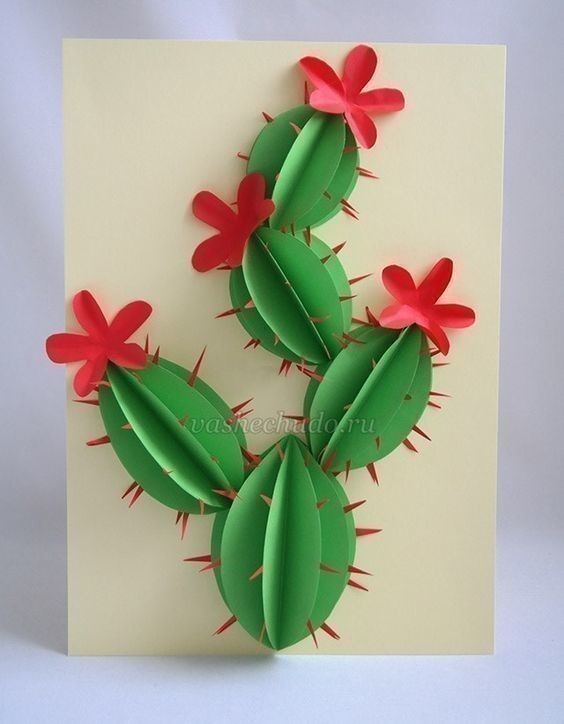 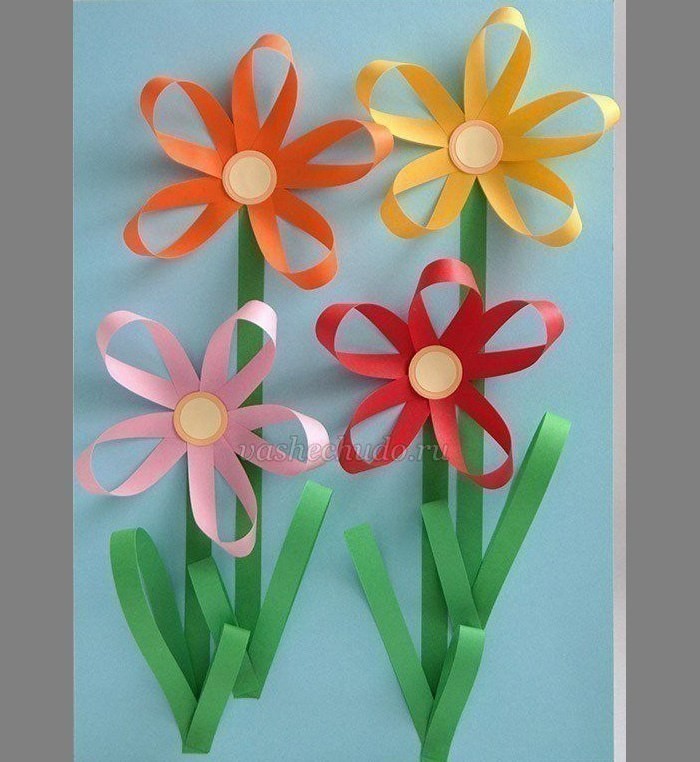 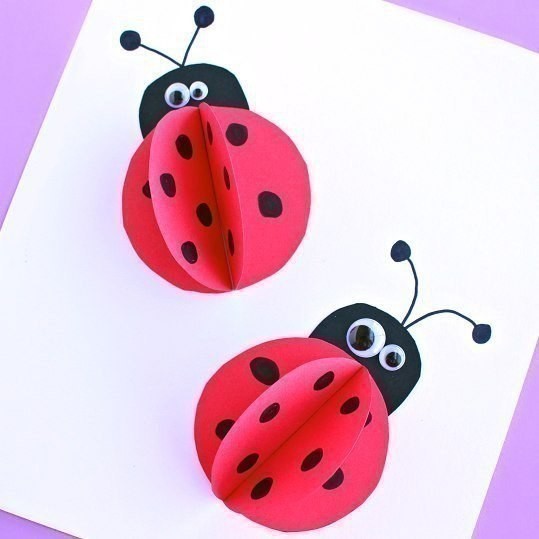 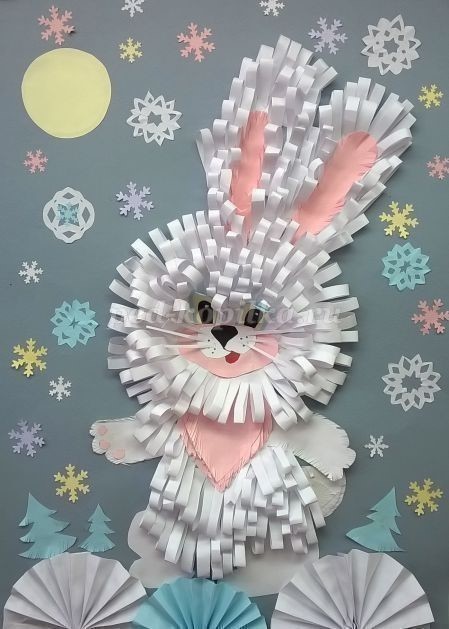 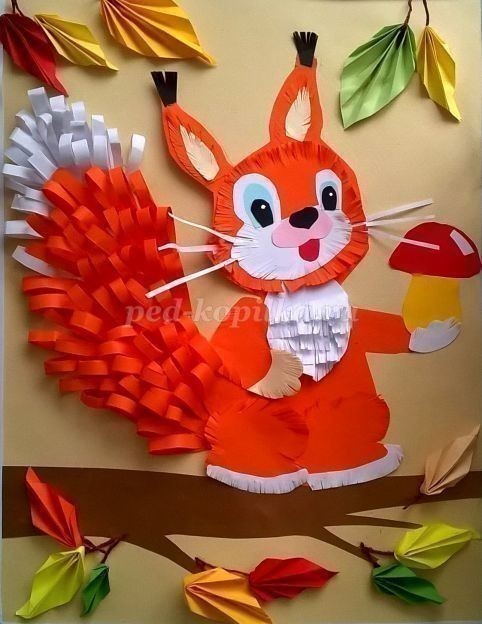 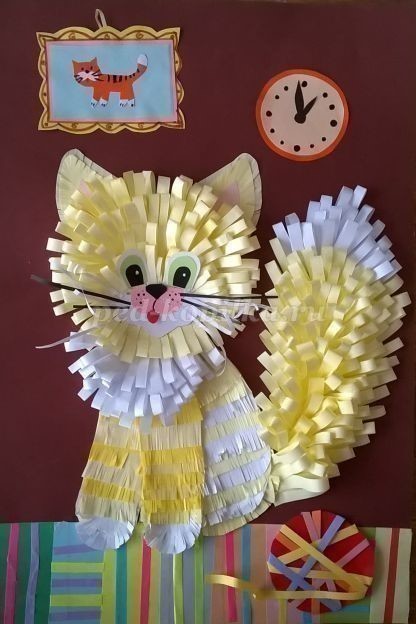 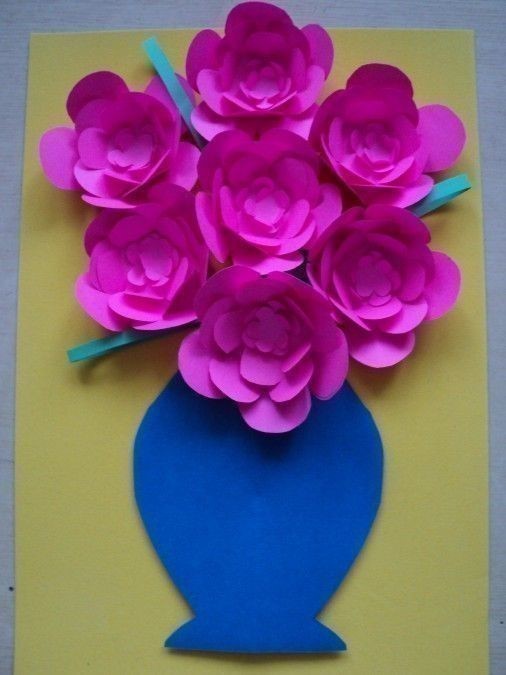 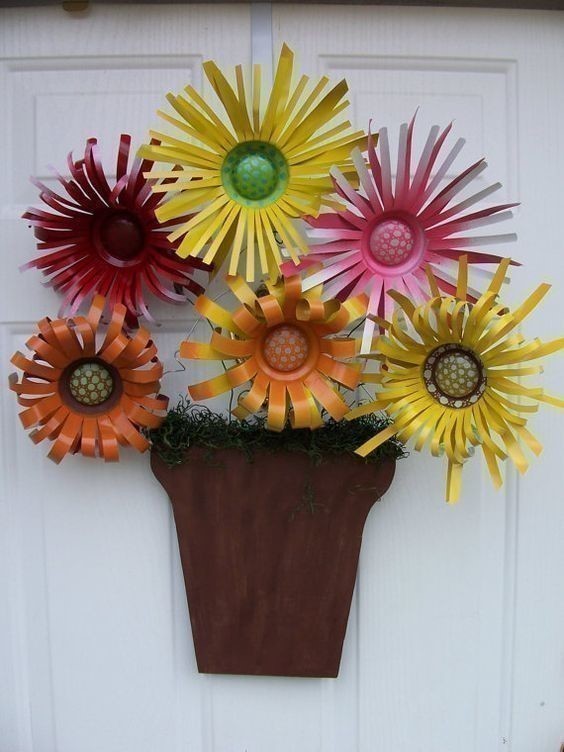 